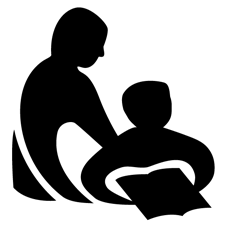 Wisconsin Department of Public InstructionCONTINUING EDUCATION ACTIVITY REPORTPI-2453 (Rev. 09-11)Wisconsin Department of Public InstructionCONTINUING EDUCATION ACTIVITY REPORTPI-2453 (Rev. 09-11)Wisconsin Department of Public InstructionCONTINUING EDUCATION ACTIVITY REPORTPI-2453 (Rev. 09-11)Wisconsin Department of Public InstructionCONTINUING EDUCATION ACTIVITY REPORTPI-2453 (Rev. 09-11)INSTRUCTIONS:  Complete and submit annually to your library system validator along with the Annual Summation of Continuing Education Activities, Form PI-2454. Refer to the Certification Manual for Wisconsin Public Library Directors for assistance.INSTRUCTIONS:  Complete and submit annually to your library system validator along with the Annual Summation of Continuing Education Activities, Form PI-2454. Refer to the Certification Manual for Wisconsin Public Library Directors for assistance.INSTRUCTIONS:  Complete and submit annually to your library system validator along with the Annual Summation of Continuing Education Activities, Form PI-2454. Refer to the Certification Manual for Wisconsin Public Library Directors for assistance.INSTRUCTIONS:  Complete and submit annually to your library system validator along with the Annual Summation of Continuing Education Activities, Form PI-2454. Refer to the Certification Manual for Wisconsin Public Library Directors for assistance.INSTRUCTIONS:  Complete and submit annually to your library system validator along with the Annual Summation of Continuing Education Activities, Form PI-2454. Refer to the Certification Manual for Wisconsin Public Library Directors for assistance.INSTRUCTIONS:  Complete and submit annually to your library system validator along with the Annual Summation of Continuing Education Activities, Form PI-2454. Refer to the Certification Manual for Wisconsin Public Library Directors for assistance.INSTRUCTIONS:  Complete and submit annually to your library system validator along with the Annual Summation of Continuing Education Activities, Form PI-2454. Refer to the Certification Manual for Wisconsin Public Library Directors for assistance.Name Last, First, MiddleName Last, First, MiddleName Last, First, MiddleName Last, First, MiddleName Last, First, MiddleName Last, First, MiddleName Last, First, MiddleName Last, First, MiddleName Last, First, MiddleName Last, First, MiddleName Last, First, MiddleMailing Address Street / PO Box, City, State, ZIPMailing Address Street / PO Box, City, State, ZIPMailing Address Street / PO Box, City, State, ZIPMailing Address Street / PO Box, City, State, ZIPMailing Address Street / PO Box, City, State, ZIPMailing Address Street / PO Box, City, State, ZIPMailing Address Street / PO Box, City, State, ZIPMailing Address Street / PO Box, City, State, ZIPMailing Address Street / PO Box, City, State, ZIPMailing Address Street / PO Box, City, State, ZIPMailing Address Street / PO Box, City, State, ZIPMailing Address Street / PO Box, City, State, ZIPI. CONTINUING EDUCATION ACTIVITY DESCRIPTIONI. CONTINUING EDUCATION ACTIVITY DESCRIPTIONI. CONTINUING EDUCATION ACTIVITY DESCRIPTIONI. CONTINUING EDUCATION ACTIVITY DESCRIPTIONTitle of ProgramBuiding Projects:  Evaluating the AlternativesTitle of ProgramBuiding Projects:  Evaluating the AlternativesTitle of ProgramBuiding Projects:  Evaluating the AlternativesTitle of ProgramBuiding Projects:  Evaluating the AlternativesTitle of ProgramBuiding Projects:  Evaluating the AlternativesTitle of ProgramBuiding Projects:  Evaluating the AlternativesTitle of ProgramBuiding Projects:  Evaluating the AlternativesTitle of ProgramBuiding Projects:  Evaluating the AlternativesTitle of ProgramBuiding Projects:  Evaluating the AlternativesTitle of ProgramBuiding Projects:  Evaluating the AlternativesTitle of ProgramBuiding Projects:  Evaluating the AlternativesDescription of ProgramIs your library short of space or running into other space or facility issues?  John Thompson will give an overview of how to determine what you need to do, and what to consider as you examine your options, including:•	Rearranging existing space•	Building an addition/renovation•	Renovating an existing building•	Building new (and whether or not to build with other municipal or community agencies/businesses)Description of ProgramIs your library short of space or running into other space or facility issues?  John Thompson will give an overview of how to determine what you need to do, and what to consider as you examine your options, including:•	Rearranging existing space•	Building an addition/renovation•	Renovating an existing building•	Building new (and whether or not to build with other municipal or community agencies/businesses)Description of ProgramIs your library short of space or running into other space or facility issues?  John Thompson will give an overview of how to determine what you need to do, and what to consider as you examine your options, including:•	Rearranging existing space•	Building an addition/renovation•	Renovating an existing building•	Building new (and whether or not to build with other municipal or community agencies/businesses)Description of ProgramIs your library short of space or running into other space or facility issues?  John Thompson will give an overview of how to determine what you need to do, and what to consider as you examine your options, including:•	Rearranging existing space•	Building an addition/renovation•	Renovating an existing building•	Building new (and whether or not to build with other municipal or community agencies/businesses)Description of ProgramIs your library short of space or running into other space or facility issues?  John Thompson will give an overview of how to determine what you need to do, and what to consider as you examine your options, including:•	Rearranging existing space•	Building an addition/renovation•	Renovating an existing building•	Building new (and whether or not to build with other municipal or community agencies/businesses)Description of ProgramIs your library short of space or running into other space or facility issues?  John Thompson will give an overview of how to determine what you need to do, and what to consider as you examine your options, including:•	Rearranging existing space•	Building an addition/renovation•	Renovating an existing building•	Building new (and whether or not to build with other municipal or community agencies/businesses)Description of ProgramIs your library short of space or running into other space or facility issues?  John Thompson will give an overview of how to determine what you need to do, and what to consider as you examine your options, including:•	Rearranging existing space•	Building an addition/renovation•	Renovating an existing building•	Building new (and whether or not to build with other municipal or community agencies/businesses)Description of ProgramIs your library short of space or running into other space or facility issues?  John Thompson will give an overview of how to determine what you need to do, and what to consider as you examine your options, including:•	Rearranging existing space•	Building an addition/renovation•	Renovating an existing building•	Building new (and whether or not to build with other municipal or community agencies/businesses)Description of ProgramIs your library short of space or running into other space or facility issues?  John Thompson will give an overview of how to determine what you need to do, and what to consider as you examine your options, including:•	Rearranging existing space•	Building an addition/renovation•	Renovating an existing building•	Building new (and whether or not to build with other municipal or community agencies/businesses)Description of ProgramIs your library short of space or running into other space or facility issues?  John Thompson will give an overview of how to determine what you need to do, and what to consider as you examine your options, including:•	Rearranging existing space•	Building an addition/renovation•	Renovating an existing building•	Building new (and whether or not to build with other municipal or community agencies/businesses)Description of ProgramIs your library short of space or running into other space or facility issues?  John Thompson will give an overview of how to determine what you need to do, and what to consider as you examine your options, including:•	Rearranging existing space•	Building an addition/renovation•	Renovating an existing building•	Building new (and whether or not to build with other municipal or community agencies/businesses)Relationship of Program to Present Position or Career AdvancementRelationship of Program to Present Position or Career AdvancementRelationship of Program to Present Position or Career AdvancementRelationship of Program to Present Position or Career AdvancementRelationship of Program to Present Position or Career AdvancementRelationship of Program to Present Position or Career AdvancementRelationship of Program to Present Position or Career AdvancementRelationship of Program to Present Position or Career AdvancementRelationship of Program to Present Position or Career AdvancementRelationship of Program to Present Position or Career AdvancementRelationship of Program to Present Position or Career AdvancementActivity DatesActivity DatesActivity DatesLocationLocationLocationLocationLocationNumber of Contact HoursNumber of Contact HoursNumber of Contact HoursFrom Mo./Day/Yr.10/23/2020From Mo./Day/Yr.10/23/2020To Mo./Day/Yr.10/23/2020WebinarWebinarWebinarWebinarWebinarTechnology If any0.00Technology If any0.00Total1.5Provider If applicableIFLS Library SystemProvider If applicableIFLS Library SystemProvider If applicableIFLS Library SystemProvider If applicableIFLS Library SystemProvider If applicableIFLS Library SystemProvider If applicableIFLS Library SystemProvider If applicableIFLS Library SystemProvider If applicableIFLS Library SystemProvider If applicableIFLS Library SystemProvider If applicableIFLS Library SystemProvider If applicableIFLS Library SystemCategory Check one, attach written summary if applicable	A.	Credit Continuing Education Attach formal documentation from the sponsoring agency.	B.	Noncredit Continuing Education	C.	Self-directed Continuing EducationCategory Check one, attach written summary if applicable	A.	Credit Continuing Education Attach formal documentation from the sponsoring agency.	B.	Noncredit Continuing Education	C.	Self-directed Continuing EducationCategory Check one, attach written summary if applicable	A.	Credit Continuing Education Attach formal documentation from the sponsoring agency.	B.	Noncredit Continuing Education	C.	Self-directed Continuing EducationCategory Check one, attach written summary if applicable	A.	Credit Continuing Education Attach formal documentation from the sponsoring agency.	B.	Noncredit Continuing Education	C.	Self-directed Continuing EducationCategory Check one, attach written summary if applicable	A.	Credit Continuing Education Attach formal documentation from the sponsoring agency.	B.	Noncredit Continuing Education	C.	Self-directed Continuing EducationCategory Check one, attach written summary if applicable	A.	Credit Continuing Education Attach formal documentation from the sponsoring agency.	B.	Noncredit Continuing Education	C.	Self-directed Continuing EducationCategory Check one, attach written summary if applicable	A.	Credit Continuing Education Attach formal documentation from the sponsoring agency.	B.	Noncredit Continuing Education	C.	Self-directed Continuing EducationCategory Check one, attach written summary if applicable	A.	Credit Continuing Education Attach formal documentation from the sponsoring agency.	B.	Noncredit Continuing Education	C.	Self-directed Continuing EducationCategory Check one, attach written summary if applicable	A.	Credit Continuing Education Attach formal documentation from the sponsoring agency.	B.	Noncredit Continuing Education	C.	Self-directed Continuing EducationCategory Check one, attach written summary if applicable	A.	Credit Continuing Education Attach formal documentation from the sponsoring agency.	B.	Noncredit Continuing Education	C.	Self-directed Continuing EducationCategory Check one, attach written summary if applicable	A.	Credit Continuing Education Attach formal documentation from the sponsoring agency.	B.	Noncredit Continuing Education	C.	Self-directed Continuing EducationII. SIGNATUREII. SIGNATUREI HEREBY CERTIFY that the information provided is true and correct to the best of my knowledge.I HEREBY CERTIFY that the information provided is true and correct to the best of my knowledge.I HEREBY CERTIFY that the information provided is true and correct to the best of my knowledge.I HEREBY CERTIFY that the information provided is true and correct to the best of my knowledge.I HEREBY CERTIFY that the information provided is true and correct to the best of my knowledge.I HEREBY CERTIFY that the information provided is true and correct to the best of my knowledge.I HEREBY CERTIFY that the information provided is true and correct to the best of my knowledge.I HEREBY CERTIFY that the information provided is true and correct to the best of my knowledge.I HEREBY CERTIFY that the information provided is true and correct to the best of my knowledge.I HEREBY CERTIFY that the information provided is true and correct to the best of my knowledge.I HEREBY CERTIFY that the information provided is true and correct to the best of my knowledge.I HEREBY CERTIFY that the information provided is true and correct to the best of my knowledge.Signature of ParticipantSignature of ParticipantSignature of ParticipantSignature of ParticipantSignature of ParticipantSignature of ParticipantSignature of ParticipantSignature of ParticipantSignature of ParticipantDate Signed Mo./Day/Yr.Date Signed Mo./Day/Yr.Date Signed Mo./Day/Yr.